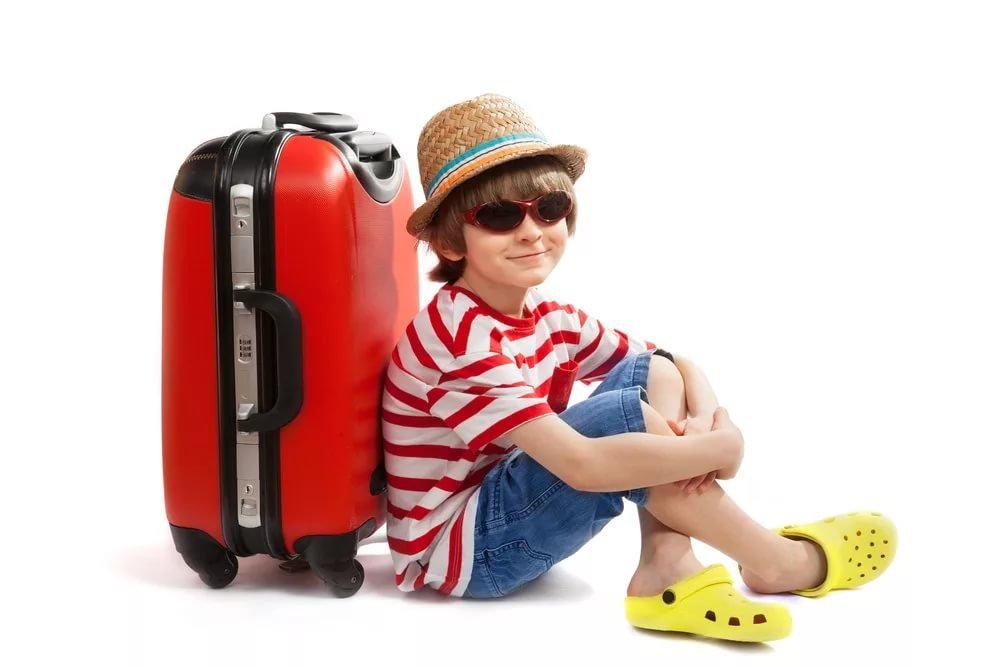     Спортивные сборы могут проходить несколько раз в сезон. Во время спортивных сборов спортсмены занимаются интенсивными тренировками, не отвлекаясь на учебу.     Чтобы ребенку было комфортно в поездке нужно собрать все необходимое: подготовить документы, сложить форму маленького спортсмена и рассказать ему, как вести себя в экстренной ситуации. Главное — начать подготовку заранее.Какие документы подготовить с собой Свидетельство о рождении или паспорт Нотариально заверенное согласие на выезд от одного из родителей, выписанное на имя сопровождающего Полис медицинского страхования Медицинские справки в зависимости от лагеря Документы лучше отдать тренеру перед поездкой. Какие вещи брать с собой Выбор вещей определяется видом спорта и временем года. Начинайте собирать вещи за 1-2 недели, чтобы успеть купить еще пару носков или новый купальник при необходимости.Чтобы ребенок мог легко найти форму или аптечку — собирайте чемодан вместе с ним. Одежду рассортируйте по группам: пакет для футболок, носков, грязного белья. Сами вещи подпишите текстильным маркером. На спортивные принадлежности и дорожную сумку наклейте имя и фамилию ребенкаСписок вещейСоставляйте план, чтобы избежать сюрпризов. Так будет проще собрать сумку и потом сверить список. А еще можно дать его ребенку с собой — он сразу будет знать, где что лежит. Постарайтесь подписать все основные вещи (имя, фамилия ребенка)Форма. Сложите первым делом форму и спортивный инвентарь. Одежда. Старайтесь положить практичные вещи, которые не рвутся и не занимают много места. Сменное трико, футболки, свитер, толстовка, ветровка. Зимой — термобелье, нижнее белье, носки, комплект для сна, вещи на особый случай: купальник, плавки для пляжа, одежда для вечера. Обувь для тренировки. Обувь для прогулок (кеды, сланцы, сандалии), тапки для бассейна. Головной убор. Для защиты от солнца — кепка или панама. Техника. Не забудьте положить зарядное устройство для телефона. И лучше ребенку в лагерь дать кнопочный телефон.Какую сумку дать с собой Обычно у ребенка с собой несколько сумок: рюкзак, сумка или чемодан для вещей, чехол для инвентаря. Чемодан лучше взять на колесиках — его меньше придется носить в руках. Выбирайте чемодан с кармашками и отделениями, чтобы зубная щетка сразу была под рукой. В ручную кладь дайте ребенку небольшую сумочку или рюкзак. Поместить в нее можно то, что ребенку понадобится сразу: вода, деньги на мелкие расходы, еда в дорогу.Личная гигиена  Какие предметы личной гигиены брать с собой: Шампунь. Гель для душа/мыло. Хозяйственное мыло для стирки носков, трусов, плавок и т.д. Мочалка. Зубная щетка в футляре и паста. Полотенце. Расческа. Влажные салфетки, туалетная бумага.Денежный вопрос Сколько дать с собойСумма зависит от длительности и страны поездки. Узнайте, что ребенок хочет привезти. Это могут быть сувениры, спортивный инвентарь, деньги на экскурсии и мелкие расходы. Где хранить деньги Деньги лучше разделить и хранить в разных местах. Часть положить на дно сумки, другую часть передать тренеру. Деньги на мелкие расходы ребенок может носить в сумочке, либо во внутреннем кармане на застежке. Чтобы подстраховаться, заведите ребенку отдельную карточку — если деньги украдут, вы сможете их перевести. Что делать, если ребенок потерял деньги Пусть сообщит об этом родителям и тренеру. Если вы выполняли все советы — часть средств у ребенка должна остаться. А нужную сумму можно перевести или оформить банковский перевод.Здоровье До отъезда проинформируйте тренера о заболеваниях, возможных осложнениях и необходимом лечении. В аптечку положите список запрещенных препаратов и медикаментов, на которые у ребенка аллергия.Аптечка Бинт стерильный, пластыри Дезинфицирующее средство Средства от аллергии Активированный уголь, Аэрозоль, леденцы от боли в горле Эластичный бинт Средства от комаров Крем, гигиеническая помада, солнцезащитные средства   Мобильная связь Перед отправкой ребенка по России или за рубеж запишите телефоны: сопровождающих, друзей и их родителей. Напишите ребенку в телефон и дополнительно в блокнот номер тренера, ваш, экстренных служб. Как обеспечить надежную связь с ребенком вдали от дома Чтобы ребенок смог звонить вам во время дороги и из вокзала, аэропорта, позаботьтесь о связи. Подключите роуминг или купите туристическую сим-карту. Так вы значительно сэкономите на звонках. Еще можно использовать Wi-Fi в гостинице и общаться в этом случае через мессенджеры. Что делать, если ребенок не звонит Старайтесь не звонить ребенку часто, чтобы не надоесть и чтобы он не начал скучать. Если ребенок сам не звонит, возможно, сегодня очень насыщенная программа или у него просто разрядился телефон. Вам бы уже позвонил тренер, если бы что-то случилосьПитание Для дороги в автобусе подходит сухой перекус и минимальный набор. Для поезда можно собрать контейнеры с едой, положить домашнюю еду на первый день, чай в пакетиках или горячий шоколад в упаковке. Не забудьте про кружку и столовые приборы. Продукты в дорогу Фрукты и сухофрукты Бутерброды Супы, пюре, лапша Батончики, печенье, леденцы Соль, сахар Вода   Подводим итог Подготовка к сборам проходит без сюрпризов, когда у вас есть время и список вещей. Складывая их, старайтесь учитывать мнение ребенка. Если очень хочет взять с собой еще один свитер — разрешите. Возможно, это его талисман и так он придет к победе. Перед отъездом покажите ребенку весь его багаж и посчитайте сумки. Напомните ему, что в любой ситуации он может позвонить вам. А вместе вы команда и со всем справитесь.